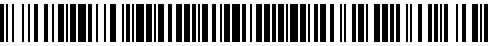 41056/P/2023-HSPH Čj.: UZSVM/P/32171/2023-HSPHČeská republika - Úřad pro zastupování státu ve věcech majetkovýchse sídlem: Rašínovo nábřeží 390/42, 128 00 Praha 2 - Nové Městoza který jedná: Mgr. Ing. Ladislav Nový, ředitel Územního pracoviště Plzeň, na základě Příkazu generálního ředitele č. 6/2019, v platném znění IČO: 69797111DIČ: CZ69797111 – není plátce DPHbankovní spojení: Česká národní banka, č. účtu: 24728311/0710doručovací adresa: Radobyčická 1313/4, Jižní Předměstí, 301 00 Plzeňe-mailová adresa: podatelna.plzen@uzsvm.czdatová schránka: 3mafszi(dále také jen „půjčitel“)aMěsto Nýřanyse sídlem: Benešova třída 295, 330 23 Nýřanyzastoupené: Ing. Pavlínou Caisovou, starostkouIČO:00258199bankovní spojení: Komerční banka, č. účtu: 27-9186490247/0100e-mailová adresa: podatelna@mesto-nyrany.czdatová schránka: 8hrbtcq(dále také jen „vypůjčitel“) společně také jako „smluvní strany “uzavírají podle ustanovení § 2193 a násl. zákona č. 89/2012 Sb., občanský zákoník, ve znění pozdějších předpisů (dále jen „zákon č. 89/2012 Sb.“) a podle ustanovení § 27 zákona č. 219/2000 Sb., o majetku České republiky a jejím vystupování v právních vztazích, ve znění pozdějších předpisů (dále jen „zákon č. 219/2000 Sb.“), tentoDodatek č. 1ke Smlouvě o výpůjčce nebytových prostor ze dne 23. 11. 2022(dále jen „dodatek č. 1“)Čl. I.Čl. III.  Smlouvy o výpůjčce nebytových prostor ze dne 23. 11. 2022, se nahrazuje tímto zněním:Půjčitel přenechává k bezplatnému užívání vypůjčiteli na dobu uvedenou v Čl. V. této smlouvy následující nebytové prostory v budově na adrese: Americká 8/39, Jižní Předměstí, 301 00 Plzeň, uvedené v Čl. I. odst. 1 této smlouvy.Výměra užívaných ploch (ostatní plocha – sklepy)               187,15 m2Podíl užívaných společných ploch                                          51,05 m2Celková výměra užívaných ploch                                                  238,2   m2Výše popsané nebytové prostory o celkové výměře 238,2m2 jsou vyznačeny na půdorysném plánku, který je nedílnou součástí tohoto dodatku (příloha č. 1 - půdorysný plánek).Vypůjčitel výše uvedené prostory k bezplatnému užívání od půjčitele přijímá.Vypůjčitel prohlašuje, že je mu stav nebytových prostor dobře znám, neboť si je prohlédl před uzavřením tohoto dodatku, a potvrzuje, že všechny jsou ve stavu způsobilém k řádnému užívání a že ho půjčitel seznámil se zvláštními pravidly, která je třeba při užívání nebytových prostor zachovávat.Při užívání nebytových prostor může vypůjčitel užívat společné prostory (vstupní hala, chodby, společné WC) v rozsahu nezbytně nutném pro řádný chod poskytnutých prostor. Podíl z těchto prostor je uveden ve výpočtovém listu, který je nedílnou součástí tohoto dodatku (příloha č.2 - výpočtový list).Čl. II.Ostatní ujednání Smlouvy o výpůjčce nebytových prostor ze dne 23. 11. 2022 zůstávají beze změny.Pro účely uveřejnění dodatku č. 1 v registru smluv smluvní strany prohlašují, že dodatek č. 1 neobsahuje žádné obchodní tajemství. Dodatek č. 1 nabývá platnosti dnem podpisu poslední smluvní stranou a účinnosti dnem uveřejnění tohoto dodatku v registru smluv dle § 6 zákona o registru smluv, nejdříve však 1. 11. 2023.Tento dodatek je vyhotoven elektronicky v jednom vyhotovení s platností originálu, s kvalifikovanými podpisy a kvalifikovanými časovými razítky půjčitele a vypůjčitele v souladu se zákonem č. 297/2016 Sb., o službách vytvářející důvěru pro elektronické transakce ve znění pozdějších předpisů.Strany prohlašují, že dodatek č. 1 uzavřely svobodně a vážně, nikoli v tísni za nápadně  nevýhodných podmínek. Na důkaz toho připojují své elektronické podpisy a elektronická časová razítka.Tento dodatek byl schválen Usnesením Rady města Nýřany č. 165/2023 dne 16. 10. 2023.Nedílnou součástí dodatku č. 1 jsou následující přílohy:Příloha č. 1 – půdorysný plánekPříloha č. 2 – výpočtový listPříloha č. 3 – Usnesení rady Města NýřanyPříloha č. 4 – Doložka obce        V Plzni, elektronicky podepsáno                             V Nýřanech, elektronicky podepsáno        Za půjčitele:				                  Za vypůjčitele:         ČR- Úřad pro zastupování státu                          Město Nýřany ve věcech majetkových                                         ………………………………………		       ………………………………………        Mgr. Ing. Ladislav Nový				       Ing. Pavlína Caisová Ředitel Územního pracoviště Plzeň                        starostka Města Nýřany	druh nebytového prostoruoznačení nebytového prostoruVýměra v m2ostatníArchiv 1a10,34ostatníArchiv 223,96ostatníArchiv 2a17,10ostatníArchiv 331,83ostatníArchiv 3a26,61ostatníArchiv 3b20,53ostatníSpisovna43,17ostatníArchiv matrika13,61